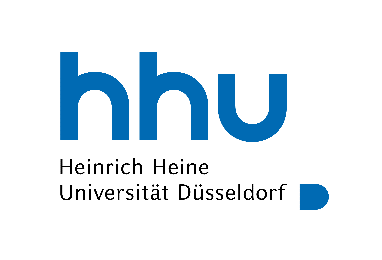 Fachschaft  PharmazieHeinrich-Heine-Universität DüsseldorfGeb. 26.31 U1 R41Universitätsstraße 140225 DüsseldorfTel.: 0211-8112516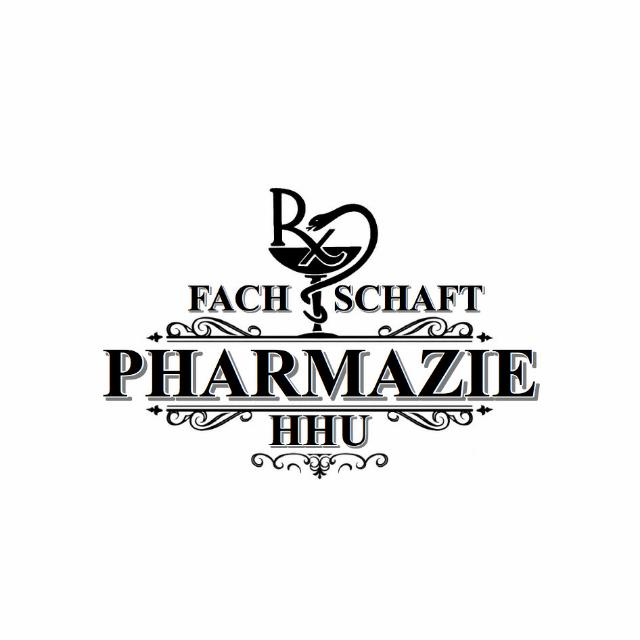 Protokoll der Präsenz-Fachschaft-Sitzung 08.11.2022Anwesende Räte:  	 Jonas Alhorn	 Samuel Kolorz	 Rojin Karacatas	 Evelyn Wolf Lukas Meyer	 Eunice Martins	 Marwa Mansouri	 Yousra Lmaslam Sarah Giffels	 Jonas Hoffmann	 Jona Sandström 	 Simon ToppeAnfang: 18:31Tagesordnung:TOP 0: RegulariaBeschlussfähigkeit wird festgestelltRedeleitung wird Lukas M. übertragenTOP 1: Prof-GesprächTermin auf den 6. Dezember festgesetztThemengruppen für das Prof-Gespräch aufstellenThemen für das ProfgesprächStExDAZ MüllGetränkeschrank vor der FSRaumbuchungenTutorienTOP 2: Pullis3 Angebote reingeholt: billigstes 3310 EuroEinstimmig beschlossen (8 dafür)Angebote einreichen beim AstaTOP 3: FS-HelferMaik als Helfer der Fachschaft kooptierenEinstimmig beschlossen (8 dafür)TOP 4: PullisKein Mindestverzehr, 595 Euro Brutto für das CubeKiril wieder als DJ für 250 EuroVertrag liegt dem Asta vorVIP-Liste für Nicht-PharmazeutenInsgesamt ca. 170 Leute maximal im ClubTOP 5: Kittel & FS-VerkaufKittelpreise haben sich um 5 Euro erhöhtPreiserhöhung ab dem neuen JahrPreise neu evaluieren in der nächsten SitzungTOP 6: TutorienTutorien müssen wieder ausgeschrieben werdenIn den letzten Semestern schlechte ResonanzWerbung über Instagram machenEnde: 19:10Protokollführer: Samuel Kolorz